  Office use onlyDate Received __________ Amount Received __________ Check Number __________ACFGA Registration FormDue February 1, 2024 to ACFGA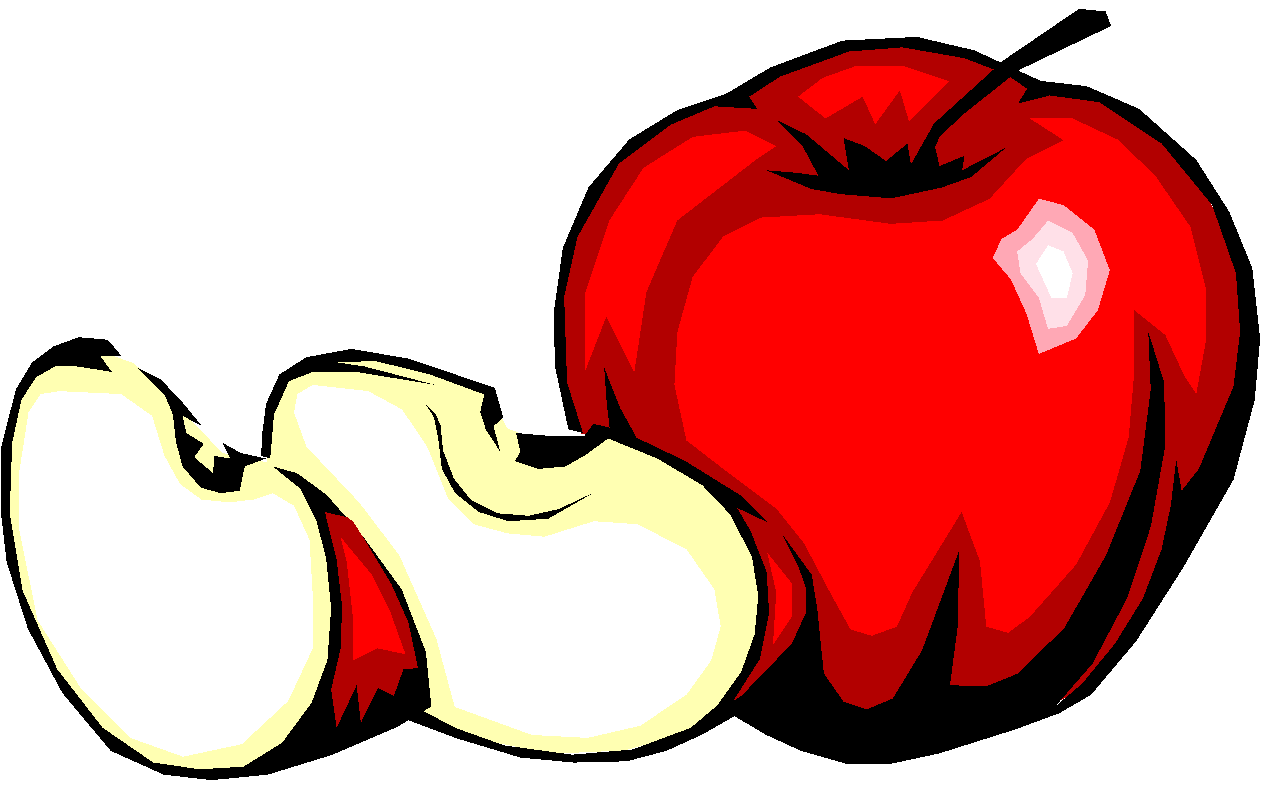 2024 ACFGA MEMBERSHIP DUES - $35 per personDues are for January through December 2024Number of Members __________ (x $35)	Amount Enclosed __________Please list below all member names, mailing address, and email for each member to receive the newsletter and ACFGA communications.  (An additional page can be attached)MEMBER(s) INFO:____________________________________________________________________________________________________________________________________________________________________________________________________________________________________________________________PRESIDENTS’ DAY EDUCATIONAL MEETING $30 per person if someone in the farm business has a membership; $40 for non-membersFebruary 19, 2024, 8:00 a.m. to 3:30 p.m. (Registration opens at 7:30 a.m.)Biglerville High School, 161 N Main St, Biglerville, PA 17307# Attending/member _____  (x $30); # Attending/non-member _____ (x $40)  Amount Enclosed __________Names of Attendees: 	____________________	____________________	____________________	                                        ____________________	 ____________________         ____________________ANNUAL BANQUET - $40.00 per person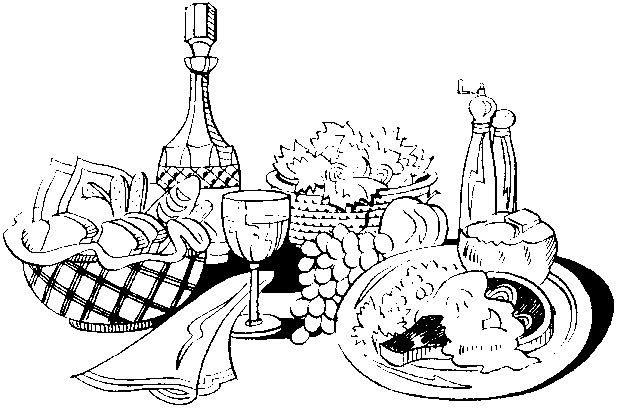 Thursday, March 14, 2024Hickory Bridge Farm, 96 Hickory Bridge Rd, Orrtanna, PA  17353Social hour at 5:00 pm ▪ Meal served at 6:00 pmNumber Attending __________ (x $40)	Amount Enclosed __________Pick up Ticket(s)______Send Ticket(s)______to:___________________________________Attendees: ________________________________________________________________________________Mail this entire form and total payment by FEBRUARY 1, 2024 to:Adams County Fruit Growers AssociationP.O. Box 731, Biglerville, PA  17307*PLEASE NOTE! RECEIPTS FOR DUES AND RECEIPTS AND TICKETS FOR THE EDUCATIONAL MEETING WILL NOT BE MAILED. TICKETS SHOULD BE PICKED UP AT REGISTRATION THE DAY OF THE MEETING. BANQUET TICKETS FOR THOSE NOT ATTENDING THE EDUCATIONAL MEETING WILL BE MAILED THE WEEK BEFORE THE BANQUET. PLEASE SAVE A COPY OF THIS FORM AS YOUR RECEIPT.*